Дидактическая игра "Весёлый поезд".Цель: учить сравнивать основные цвета, называть их, подбирать одинаковые по цвету и форме предметы.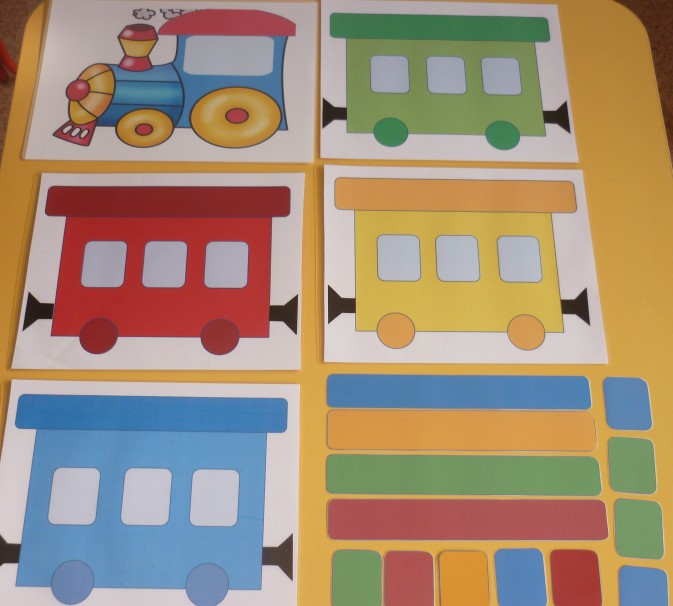 Дидактическая игра "Цветные лодочки".Цель игры: Закрепить умение раскладывать предметы по одинаковому цветовому признаку. Закреплять основные цвета.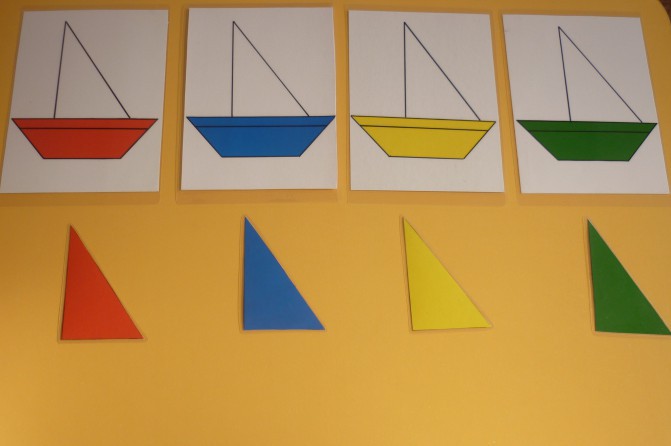 Дидактическая игра "Укрась Матрёшке сарафан".Цель игры: закреплять знание цветов, соотносить одинаковые цвета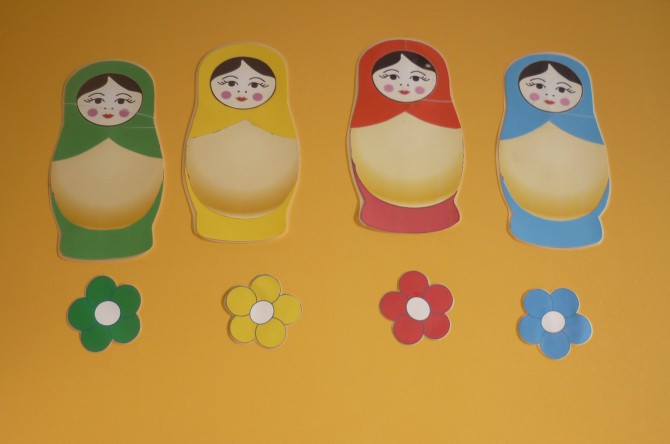 Дидактическая игра "Напоим кукол чаем".Цель игры: сравнивать основные цвета, называть их, подбирать одинаковые по цвету предметы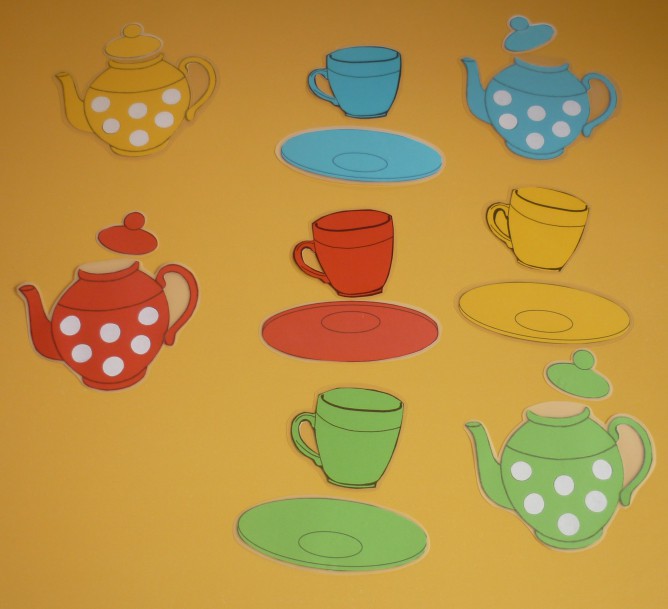 Дидактическая игра "Домик для неваляшки".Цель игры: закрепить умение подбирать фигуры по форме, подбирать одинаковые по цвету.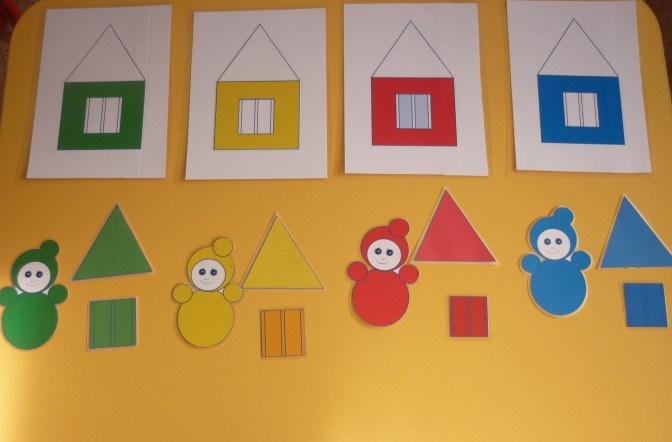 Дидактическая игра "Помоги кошечке".Цель: закрепить умение раскладывать предметы по одинаковому цветовому признаку. Закреплять основные цвета.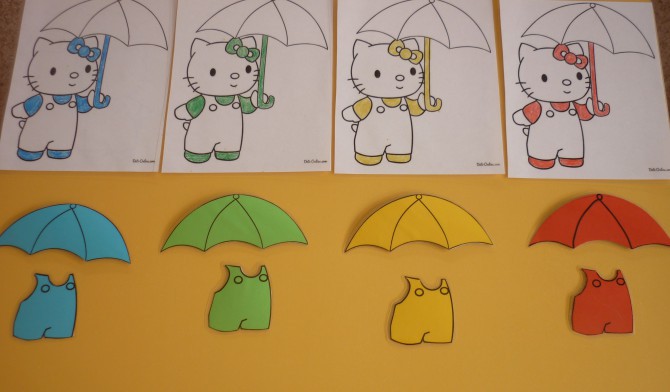 Дидактическая игра "Спрячь зайку"Цель игры: развивать представление детей об основных цветах, подбирать предметы определённого цвета.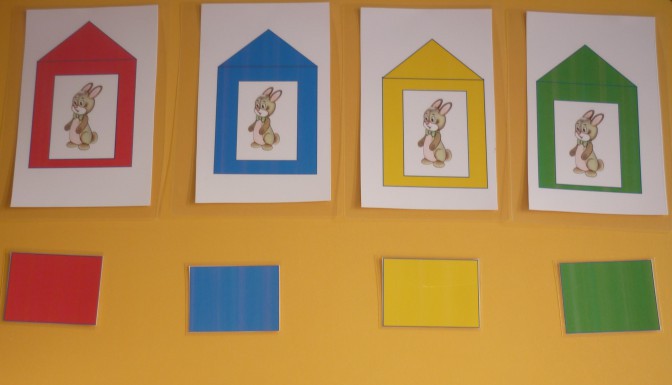 